My school summer holidays!
Soon, school will close and be shut for the summer holidays. My last day is the 18th of July.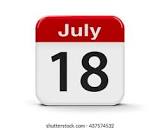 I can relax and enjoy the summer holidays. This will be good.  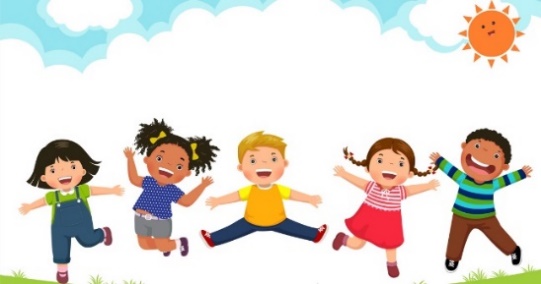 

When the holidays are finished, I will go back to school on September the 5th 2023.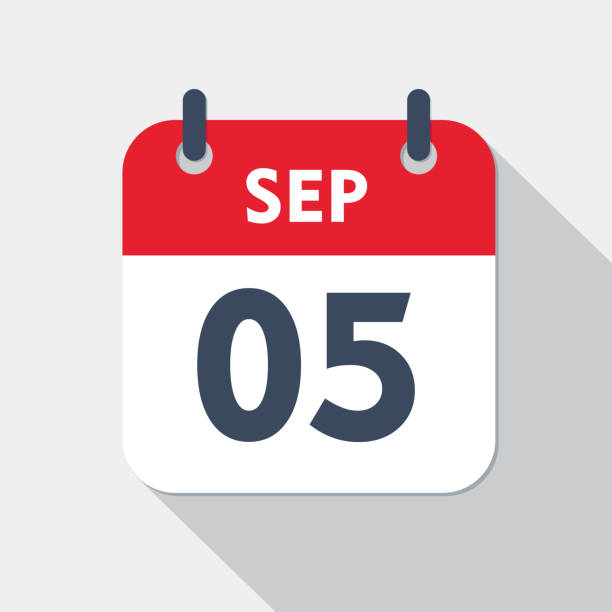 
I will be in a new year group and classroom with my friends. This will feel different but exciting. 
This is okay. 


I will try to relax, work hard and have fun!      




My new teacher for year 2 will be Miss Amos. 

I will be in class Claudius



I will be at Town site.                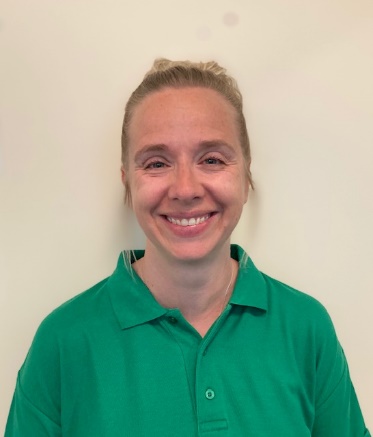 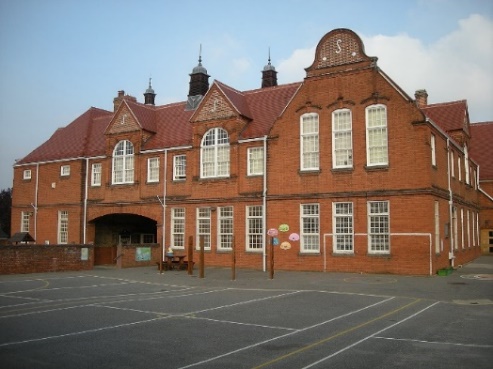 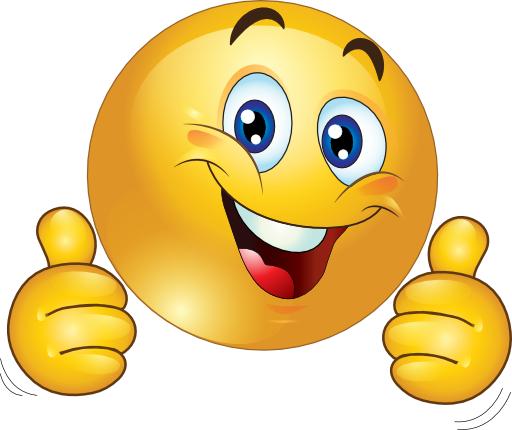 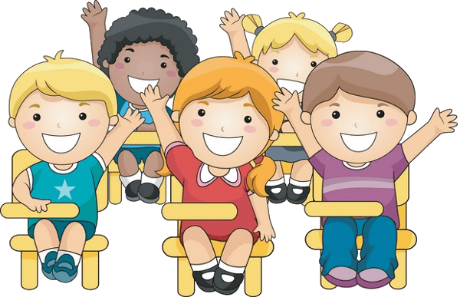 There will be some differences but a lot will stay the same: 



This is good!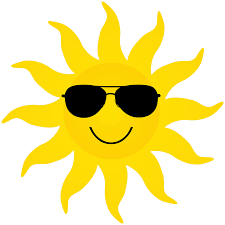 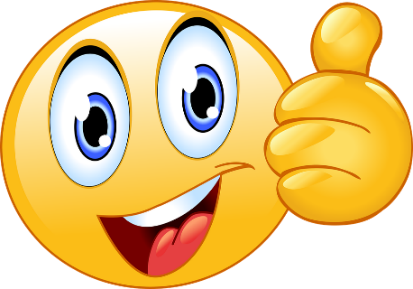 